Student Instructions for Accessing MathAS1. Go to the MathAS URL using your favorite web browser (preferably Firefox):           https://mathas.scottsdalecc.edu/2. In the Login Screen, click “Force image based display” ‘then “Register as a New Student”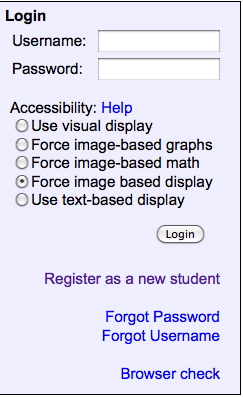 3. Complete the information on the New User Signup page.  You will need the following information.Your Course ID: ____________________________Your Enrollment Key : ________________________________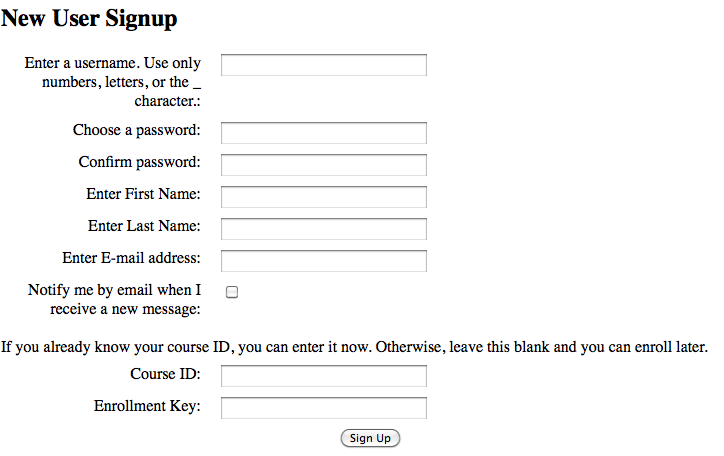 4. Return to the MathAS URL https://mathas.scottsdalecc.edu/  and use your login and password to login and access your class. (Use the default of “Force Image Based Display”). 